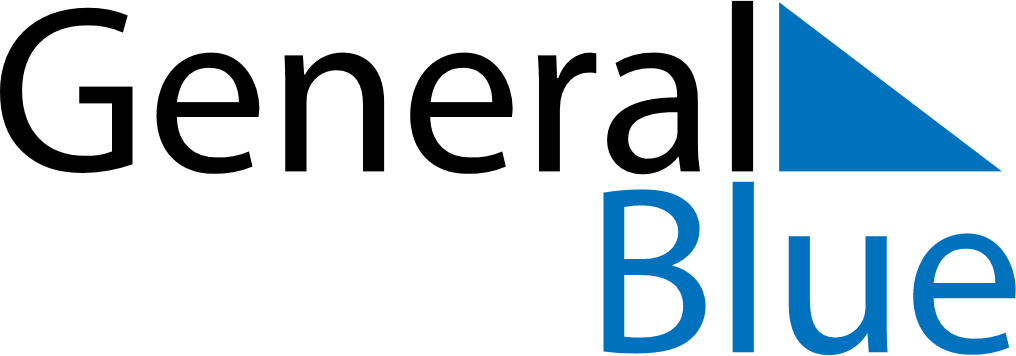 2022 - Q2Serbia2022 - Q2Serbia2022 - Q2Serbia2022 - Q2Serbia2022 - Q2Serbia2022 - Q2Serbia April 2022 April 2022 April 2022MondayTuesdayTuesdayWednesdayThursdayFridaySaturdaySunday1234556789101112121314151617181919202122232425262627282930 May 2022 May 2022 May 2022MondayTuesdayTuesdayWednesdayThursdayFridaySaturdaySunday12334567891010111213141516171718192021222324242526272829303131 June 2022 June 2022 June 2022MondayTuesdayTuesdayWednesdayThursdayFridaySaturdaySunday1234567789101112131414151617181920212122232425262728282930Apr 15: Good FridayJun 28: Saint Vitus DayApr 17: Easter SundayApr 18: Easter MondayApr 22: Orthodox Good Friday
Apr 22: Holocaust Remembrance DayApr 24: Orthodox EasterApr 25: Orthodox Easter MondayMay 2: End of Ramadan (Eid al-Fitr)
May 2: Labour DayMay 3: Labour DayMay 9: Victory Day